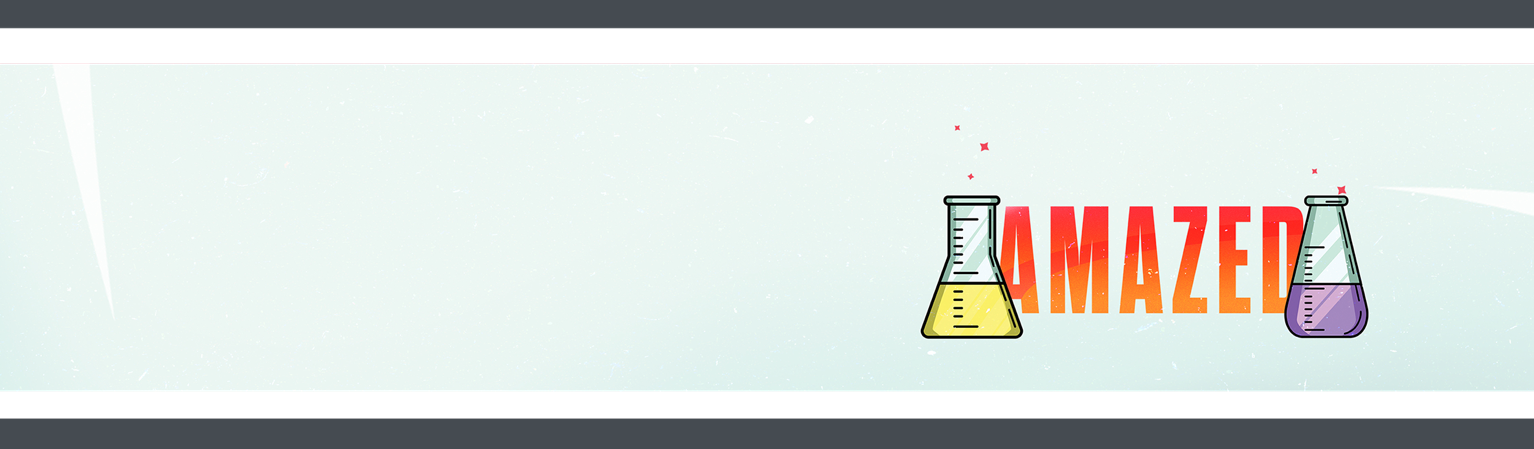 SCHEDULESaturday or Sunday | Attend a Service!9:30-9:45 | Temperature Check, Prepare, & Pray9:45-10:00 | On-Screen Game10:00-10:05 | Safety Precautions Reminder10:05-10:20 | Worship10:20-10:45 | Lesson10:45-11:00 | Small GroupsLARGE GROUP TIMEWHAT? What are we talking about today?QUESTION | Do You Like Quiet?When are sometimes you need quiet?INSTRUCTIONS: Allow the kids to come up with various answers for the question.ACTIVITY | Do You Hear Me Now?It's hard to hear a whisper. Now, you are going to try to hear me whisper with a lot of noises happening around you.INSTRUCTIONS: Invite one kid volunteer to come up and put on headphones that are playing music. Tell another kid volunteer to say a silly phrase to the kid wearing headphones. Encourage the headphones-wearing kid to try to guess what was said.Sometimes, God wants to speak to us, but there are many distractions that keep us from hearing what God has to say.THE BIG IDEA | It's amazing! God speaks to me.INSTRUCTIONS: Present the Big Idea with these hand motions:It's amazing [Open your hands and make a big circle with spirit fingers.]God [Raise both of your arms, making a V shape.]speaks [Cup your hands around your mouth.]to me [Point to yourself with your thumb.]SO WHAT? Why does it matter to God and to us?VIDEO | Amazed, Episode 3INSTRUCTIONS: Play this week's teaching video.SCRIPTURE | 1 Kings 19Let's read from 1 Kings 19:1-2. Jezebel wanted to hurt Elijah. How would you feel if someone told you they were going to hurt you tomorrow? That is exactly how Elijah felt! So, guess what he did?Let's read 1 Kings 19:3. Elijah was afraid and ran. But wait. Wasn't Elijah the same guy who had faith when he prayed for God to burn up the sacrifice?Let's see what happens next in 1 Kings 19:4-6. Elijah was super scared, and he just wanted to be done with it all. But guess what God did? God took care of Elijah again! God provided hot bread and a jar of water.After Elijah ate, he traveled for forty days and forty nights until he reached a place called, Horeb, and he went into a cave and spent the night there. God spoke to Elijah in the cave. God asked, “What are you doing here, Elijah?”See what Elijah said in 1 Kings 19:10. Elijah said he was discouraged and afraid. He was the only person left who worshipped the one, true God. He felt lonely.What did God say and do in 1 Kings 19:11-13? God appeared to Elijah –not in the wind, earthquake, or fire –but in a gentle whisper. God wanted to comfort Elijah and remind him that he was not alone– there were 7,000 people who didn't bow down to worship Baal, either.Just like last week, God knew what Elijah needed and God provided. This time, God gave Elijah the words Elijah needed to hear.ACTIVITY | Cup PhoneINSTRUCTIONS: Invite two kids to come up and give both of them a plastic cup. Separate them at a distance and encourage each kid to take turns speaking into the cups and listening through the cups.Could you hear each other? What did you guys say to each other?Maybe this will help you to hear better. [Poke a hole in the bottom of each cup, insert a string, and tie a knot inside the cups.]Let's try to speak to each other again. One of you can speak and the other person can listen. [Tell the kid who was listening to repeat what they heard.]The sound waves traveled over the string, and that's how you could hear through the cups. It was easier because the string connects them together. We also find it easier to hear God when we're connect to God.SCRIPTURE | John 10:27INSTRUCTIONS: Look up the verse and read it aloud.Who are Jesus' sheep?Do you feel you know or recognize God's voice? Why or why not?Has God ever asked you to do something? What was it? Did you do it?Jesus is the Good Shepherd and we are like sheep who hear and follow Jesus. We must follow God's voice because God leads us in the right way.What does it look like to follow God's voice?NOW WHAT? What does God want us to do about it?ACTIVITY | Sound AmplifiedINSTRUCTIONS: Blow up a balloon, hold it up, and tap on it. Ask kids if they can hear it very well. Next, hold the balloon up to the ear of a kid and lightly tap on it. Continue around the room doing this to as many kids as possible.It was a really soft sound at first, but now it sounds pretty loud! Why does this happen?When you blow up a balloon, you are packing it with air molecules. The tiny molecules are very close together and transmit sound waves super well, which is why the sound is loud when we press it to our ears.When we tapped the balloon while we were just holding it, those waves had to move through the air –where the air molecules are farther apart, so sound has to travel more to get from the balloon to our ears. . . which makes the sound softer.The amazing thing here is that, the sound hasn't changed – just how WE hear it. Isn't that also true of how we hear God? We may or may not hear God's voice, but God speaks to us in many different ways!PRAYERGod, I am here, I am listening. I want to hear your voice and I want to follow the path You have for my life. I give You all of my worries and fears. God, help me to hear Your voice even when it's hard.ACTIVITY | Jump In, Jump OutRound one: Repeat and do as I say. For example, when I say, “Jump in,” you will say “Jump in” and do the action. [Use the directions jump in, jump out, jump right, and jump left.]Round two: Say and do the opposite of what I say. For example, when I say, “Jump in," you will say, “jump out” as you jump out.Round three: Say what I say but do the opposite. For example, when I say, “Jump in,” you will say, “Jump in,” but actually jump out. It was easy to repeat and do what I say, but it was hard when you said and did the opposite of what I said. It was even harder when you said what I said but did the opposite. This is just like distractions in our lives that make it difficult to hear and follow God.In the same way, we must listen carefully and follow God's voice.